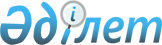 Аудандық мәслихаттың 2013 жылғы 10 желтоқсандағы № 156-V "2014-2016 жылдарға арналған аудандық бюджет туралы" шешіміне өзгерістер мен толықтыру енгізу туралы
					
			Күшін жойған
			
			
		
					Атырау облысы Исатай аудандық мәслихатының 2014 жылғы 15 қазандағы № 210-V шешімі. Атырау облысының Әділет департаментінде 2014 жылғы 28 қазанда № 3023 тіркелді. Күші жойылды - Атырау облысы Исатай аудандық мәслихатының 2015 жылғы 20 наурыздағы № 250-V шешімімен

      Ескерту. Күші жойылды - Атырау облысы Исатай аудандық мәслихатының 20.03.2015 № 250-V шешімімен.

      Қазақстан Республикасының 2008 жылғы 4 желтоқсандағы Бюджет Кодексінің 109-бабына, Қазақстан Республикасының 2001 жылғы 23 қаңтардағы «Қазақстан Республикасындағы жергілікті мемлекеттік басқару және өзін-өзі басқару туралы» Заңының 6-бабының 1 тармағының 1) тармақшасына сәйкес және аудан әкімдігінің 2014 жылғы 10 қазандағы № 198 қаулысын қарай келіп, аудандық маслихат ШЕШІМ ҚАБЫЛДАДЫ:

      1. 

Аудандық мәслихаттың 2013 жылғы 10 желтоқсандағы № 156-V «2014-2016 жылдарға арналған аудандық бюджет туралы» шешіміне (нормативтік құқықтық актілерді мемлекеттік тіркеу тізіліміне № 2841 санымен тіркелген, «Нарын таңы» газетінің 2014 жылғы 23 қаңтарда жарияланған) келесі өзгерістер мен толықтыру енгізілсін:



      1) 1-тармақта:

       

1)тармақшасында:



      «4 715 434» деген сандар «4 705 148» деген сандармен ауыстырылсын;



      «3 480 184» деген сандар «3 469 898» деген сандармен ауыстырылсын;

      2) 

тармақшасында:



      «4 750 880» деген сандар «4 740 594» деген сандармен ауыстырылсын;

      2) 

5-тармағында:



      «100 000» деген сандар «24 000» деген сандармен ауыстырылсын;



      «3 369» деген сандар «2 812» деген сандармен ауыстырылсын;



      «30 000» деген сандар «15 661» деген сандармен ауыстырылсын;



      «6 000» деген сандар «5 948» деген сандармен ауыстырылсын;



      «849» деген сандар «565» деген сандармен ауыстырылсын; 



      «Ұлы Отан Соғысының ардагерлеріне коммуналдық шығындарын өтеуге» деген сөздер «Ұлы Отан соғысының қатысушылары мен мүгедектеріне, Ұлы Отан соғысында қаза тапқан жауынгерлердің жесірлеріне және Ауғаныстандағы ұрыс қимылдарға қатысушыларға, қаза тапқандардың отбасыларына коммуналдық шығындарын өтеуге» деген сөздермен ауыстырылсын;



      келесі мазмұндағы жолдармен толықтырылсын:



      «жалпы білім беретін білім беру ұйымдары үшін оқулықтар, оқу -әдістемелік кешендерін сатып алуға және жеткізуге - 17 749 мың теңге»



      3) 6-тармақта:



      «519 424» деген сандар «605 709» деген сандармен ауыстырылсын;



      «8 000» деген сандар «6 912» деген сандармен ауыстырылсын;



      «36 000» деген сандар «14 000» деген сандармен ауыстырылсын;

      2. 

Аталған шешімдегі 1 және 5 қосымшалар осы шешімдегі 1 және 2 қосымшаларға сәйкес жаңа редакцияда мазмұндалсын.

      3. 

Осы шешімді бақылауға алу аудандық мәслихаттың бюджет, қаржы, кәсіпкерлікті дамыту, аграрлық мәселелер және экология жөніндегі тұрақты комиссиясына (С. Қабделов) жүктелсін.

      4. 

Осы шешім 2014 жылдың 1 қаңтарынан бастап қолданысқа енгізіледі.

      Аудандық мәслихаттың кезектен

      тыс ХXV сессиясының төрағасы:              С. Меңдіғазиев      Аудандық мәслихат хатшысы:                 Ж. Кадимов

      Исатай ауданының 2014 жылға арналған аудандық бюджеті
					© 2012. Қазақстан Республикасы Әділет министрлігінің «Қазақстан Республикасының Заңнама және құқықтық ақпарат институты» ШЖҚ РМК
				

Исатай аудандық мәслихаттың 2013 жылғы 10 желтоқсандағы № 156-V шешімімен бекітілген 1 қосымша

Исатай аудандық мәслихаттың 2014 жылғы 15 қазандағы № 210-V шешімімен бекітілген 1 қосымша

Санаты

Санаты

Санаты

СанатыСомасы, (мың теңге)СыныбыСыныбыСыныбыСомасы, (мың теңге)Кіші сыныбыКіші сыныбыСомасы, (мың теңге)АтауыСомасы, (мың теңге)І. Кірістер4 705 148

1Салықтық түсімдері1 203 65001Табыс салығы139 3252Жеке табыс салығы139 32503Әлеуметтік салық56 4501Әлеуметтік салық56 45004Меншікке салынатын салықтар994 0361Мүлікке салынатын салықтар958 7873Жер салығы1 4914Көлік құралдарына салынатын салық33 5585Бірыңғай жер салығы20005Тауарларға, жұмыстарға және қызметтерге салынатын iшкi салықтар11 9362Акциздер3 4703Табиғи және басқа да ресурстарды пайдаланғаны үшін түсетін түсімдер4 2114Кәсіпкерлік және кәсіби қызметті жүргізгені үшін алынатын алымдар4 1055Ойын бизнесіне салық15008Заңдық мәнді іс-әрекеттерді жасағаны және (немесе) оған уәкілеттігі бар мемлекеттік органдар немесе лауазымды адамдар құжаттар бергені үшін алынатын міндетті төлемдер1 9031Мемлекеттік баж1 903

2Салықтық емес түсімдер30 66901Мемлекеттік меншіктен түсетін кірістер1 5005Мемлекет меншігіндегі мүлікті жалға беруден түсетін кірістер1 50002Мемлекеттік бюджеттен қаржыландырылатын мемлекеттік мекемелердің тауарларды (жұмыстарды, қызметтерді) өткізуінен түсетін түсімдер131Мемлекеттік бюджеттен қаржыландырылатын мемлекеттік мекемелердің тауарларды (жұмыстарды, қызметтерді) өткізуінен түсетін түсімдер1304Мемлекеттік бюджеттен қаржыландырылатын, сондай-ақ Қазақстан Республикасы Ұлттық Банкінің бюджетінен (шығыстар сметасынан) ұсталатын және қаржыландырылатын мемлекеттік мекемелер салатын айыппұлдар, өсімпұлдар, санкциялар, өндіріп алулар1 2591Мұнай секторы ұйымдарынан түсетін түсімдерді қоспағанда, мемлекеттік бюджеттен қаржыландырылатын, сондай-ақ Қазақстан Республикасы Ұлттық Банкінің бюджетінен (шығыстар сметасынан) ұсталатын және қаржыландырылатын мемлекеттік мекемелер салатын айыппұлдар1 25906Басқа да салықтық емес түсімдер27 8971Басқа да салықтық емес түсімдер27 897

3Негізгі капиталды сатудан түсетін түсімдер93101Мемлекеттік мекемелерге бекітілген мемлекеттік мүлікті сату451Мемлекеттік мекемелерге бекітілген мемлекеттік мүлікті сату4503Жерді және материалдық емес активтерді сату8861Жерді сату886

4Трансферттердің түсімдері3 469 89802Мемлекеттік басқарудың жоғарғы тұрған органдарынан түсетін трансферттер3 469 8982Облыстық бюджеттен түсетін трансферттер3 469 898Функционалдық топФункционалдық топФункционалдық топФункционалдық топФункционалдық топСомасы, (мың теңге)Кіші функционалдық топКіші функционалдық топКіші функционалдық топКіші функционалдық топСомасы, (мың теңге)ӘкімшіӘкімшіӘкімшіСомасы, (мың теңге)БағдарламаБағдарламаСомасы, (мың теңге)АтауыСомасы, (мың теңге)ІІ. Шығыстар4 740 594

1Жалпы сипаттағы мемлекеттiк қызметтер242 16001Мемлекеттiк басқарудың жалпы функцияларын орындайтын өкiлдi, атқарушы және басқа органдар221 646112Аудан (облыстық маңызы бар қала) мәслихатының аппараты19 505001Аудан (облыстық маңызы бар қала) мәслихатының қызметін қамтамасыз ету жөніндегі қызметтер19 115003Мемлекеттік органның күрделі шығыстары390122Аудан (облыстық маңызы бар қала) әкімінің аппараты58 005001Аудан (облыстық маңызы бар қала) әкімінің қызметін қамтамасыз ету жөніндегі қызметтер46 365003Мемлекеттік органның күрделі шығыстары11 640123Қаладағы аудан, аудандық маңызы бар қала, кент, ауыл, ауылдық округ әкімінің аппараты144 136001Қаладағы аудан, аудандық маңызы бар қала, кент, ауыл, ауылдық округ әкімінің қызметін қамтамасыз ету жөніндегі қызметтер116 716022Мемлекеттік органның күрделі шығыстары2 880032Ведомстволық бағыныстағы мемлекеттік мекемелерінің және ұйымдарының күрделі шығыстары24 54002Қаржылық қызмет1 045459Ауданның (облыстық маңызы бар қаланың) экономика және қаржы бөлімі1 045003Салық салу мақсатында мүлікті бағалауды жүргізу245010Жекешелендіру, коммуналдық меншікті басқару, жекешелендіруден кейінгі қызмет және осыған байланысты дауларды реттеу 80009Жалпы сипаттағы өзге де мемлекеттiк қызметтер19 469459Ауданның (облыстық маңызы бар қаланың) экономика және қаржы бөлімі19 469001Ауданның (облыстық маңызы бар қаланың) экономикалық саясаттың қалыптастыру мен дамыту, мемлекеттік жоспарлау, бюджеттік атқару және коммуналдық меншігін басқару саласындағы мемлекеттік саясатты іске асыру жөніндегі қызметтер18 895015Мемлекеттік органның күрделі шығыстары574

2Қорғаныс5 47701Әскери мұқтаждар5 477122Аудан (облыстық маңызы бар қала) әкімінің аппараты5 477005Жалпыға бірдей әскери міндетті атқару шеңберіндегі іс-шаралар5 477

4Білім беру1 709 62101Мектепке дейiнгi тәрбие және оқыту300 619123Қаладағы аудан, аудандық маңызы бар қала, кент, ауыл, ауылдық округ әкімінің аппараты284 128004Мектепке дейінгі тәрбие мен оқыту ұйымдарының қызметін қамтамасыз ету203 468041Мектепке дейінгі білім беру ұйымдарында мемлекеттік білім беру тапсырысын іске асыруға80 660464Ауданның (облыстық маңызы бар қаланың) білім бөлімі16 491040Мектепке дейінгі білім беру ұйымдарында мемлекеттік білім беру тапсырысын іске асыруға16 49102Бастауыш, негізгі орта және жалпы орта білім беру1 298 942464Ауданның (облыстық маңызы бар қаланың) білім бөлімі1 298 942003Жалпы білім беру1 211 870006Балаларға қосымша білім беру87 07209Бiлiм беру саласындағы өзге де қызметтер110 060464Ауданның (облыстық маңызы бар қаланың) білім бөлімі110 060001Жергілікті деңгейде білім беру саласындағы мемлекеттік саясатты іске асыру жөніндегі қызметтер11 670005Ауданның (облыстық маңызы бар қаланың) мемлекеттік білім беру мекемелер үшін оқулықтар мен оқу-әдiстемелiк кешендерді сатып алу және жеткізу35 249012Мемлекеттік органның күрделі шығыстары390015Жетім баланы (жетім балаларды) және ата-аналарының қамқорынсыз қалған баланы (балаларды) күтіп-ұстауға асыраушыларына ай сайынғы ақшалай қаражат төлемдері5 534020Үйде оқытылатын мүгедек балаларды жабдықтармен, бағдарламалық қамтамасыз етумен қамту288067Ведомстволық бағыныстағы мемлекеттік мекемелерінің және ұйымдарының күрделі шығыстары56 929

6Әлеуметтiк көмек және әлеуметтiк қамсыздандыру116 80802Әлеуметтiк көмек99 030123Қаладағы аудан, аудандық маңызы бар қала, кент, ауыл, ауылдық округ әкімінің аппараты15 140003Мұқтаж азаматтарға үйінде әлеуметтік көмек көрсету15 140451Ауданның (облыстық маңызы бар қаланың) жұмыспен қамту және әлеуметтік бағдарламалар бөлімі83 890002Жұмыспен қамту бағдарламасы50 611004Ауылдық жерлерде тұратын білім беру, әлеуметтік қамтамасыз ету, мәдениет, спорт мамандарына отын сатып алуға Қазақстан Республикасының заңнамасына сәйкес әлеуметтік көмек көрсету4 050005Мемлекеттік атаулы әлеуметтік көмек 1 950006Тұрғын үйге көмек көрсету708007Жергілікті өкілетті органдардың шешімі бойынша мұқтаж азаматтардың жекелеген топтарына әлеуметтік көмек10 886010Үйден тәрбиеленіп оқытылатын мүгедек балаларды материалдық қамтамасыз ету82001618 жасқа дейінгі балаларға мемлекеттік жәрдемақылар12 511017Мүгедектерді оңалту жеке бағдарламасына сәйкес, мұқтаж мүгедектерді міндетті гигиеналық құралдармен және ымдау тілі мамандарының қызмет көрсетуін, жеке көмекшілермен қамтамасыз ету 2 200023Жұмыспен қамту орталықтарының қызметін қамтамасыз ету15409Әлеуметтiк көмек және әлеуметтiк қамтамасыз ету салаларындағы өзге де қызметтер17 778451Ауданның (облыстық маңызы бар қаланың) жұмыспен қамту және әлеуметтік бағдарламалар бөлімі16 865001Жергілікті деңгейде халық үшін әлеуметтік бағдарламаларды жұмыспен қамтуды қамтамасыз етуді іске асыру саласындағы мемлекеттік саясатты іске асыру жөніндегі қызметтер 14 879011Жәрдемақыларды және басқа да әлеуметтік төлемдерді есептеу, төлеу мен жеткізу бойынша қызметтерге ақы төлеу1 206021Мемлекеттік органның күрделі шығыстары390067Ведомстволық бағыныстағы мемлекеттік мекемелерінің және ұйымдарының күрделі шығыстары390458Ауданның (облыстық маңызы бар қаланың) тұрғын үй-коммуналдық шаруашылығы, жолаушылар көлігі және автомобиль жолдары бөлімі913050Мүгедектердің құқықтарын қамтамасыз ету және өмір сүру сапасын жақсарту жөніндегі іс-шаралар жоспарын іске асыру913

7Тұрғын үй-коммуналдық шаруашылық1 597 47501Тұрғын үй шаруашылығы686 374123Қаладағы аудан, аудандық маңызы бар қала, кент, ауыл, ауылдық округ әкiмiнiң аппараты1 577007Аудандық маңызы бар қаланың, кенттің, ауылдың, ауылдық округтің мемлекеттік тұрғын үй қорының сақталуын ұйымдастыру1 577455Ауданның (облыстық маңызы бар қаланың) мәдениет және тілдерді дамыту бөлімі565024Жұмыспен қамту 2020 жол картасы бойынша қалаларды және ауылды елді мекендерді дамыту шеңберіндегі объектілерді жөндеу565458Ауданның (облыстық маңызы бар қаланың) тұрғын үй-коммуналдық шаруашылығы, жолаушылар көлігі және автомобиль жолдары бөлімі35 179004Азаматтардың жекелеген санаттарын тұрғын үймен қамтамасыз ету31 500033Инженерлік-коммуникациялық инфрақұрылымды жобалау, дамыту, жайластыру және (немесе) сатып алу3 679464Ауданның (облыстық маңызы бар қаланың) білім бөлімі32 310026Жұмыспен қамту 2020 жол картасы бойынша қалаларды және ауылдық елді мекендерді дамыту шеңберінде объектілерді жөндеу32 310467Ауданның (облыстық маңызы бар қаланың) құрылыс бөлімі616 743003Коммуналдық тұрғын үй қорының тұрғын үйін жобалау, салу және (немесе) сатып алу609 831004Инженерлік-коммуникациялық инфрақұрылымды жобалау, дамыту, жайластыру және (немесе) сатып алу6 91202Коммуналдық шаруашылық881 390123Қаладағы аудан, аудандық маңызы бар қала, кент, ауыл, ауылдық округ әкімінің аппараты40 900014Елді мекендерді сумен жабдықтауды ұйымдастыру40 900458Ауданның (облыстық маңызы бар қаланың) тұрғын үй-коммуналдық шаруашылығы, жолаушылар көлігі және автомобиль жолдары бөлімі64 622012Сумен жабдықтау және су бұру жүйесінің жұмыс істеуі20 622026Ауданның (облыстық маңызы бар қаланың) коммуналдық меншігіндегі жылу жүйелерін қолдануды ұйымдастыру44 000467Ауданның (облыстық маңызы бар қаланың) құрылыс бөлімі775 868006Сумен жабдықтау және су бұру жүйесін дамыту 775 86803Елді-мекендерді абаттандыру29 711123Қаладағы аудан, аудандық маңызы бар қала, кент, ауыл, ауылдық округ әкімінің аппараты18 311008Елді мекендердегі көшелерді жарықтандыру12 887009Елді мекендердің санитариясын қамтамасыз ету2 584011Елді мекендерді абаттандыру мен көгалдандыру2 840458Ауданның (облыстық маңызы бар қаланың) тұрғын үй-коммуналдық шаруашылық, жолаушылар көлігі және автомобиль жолдары бөлімі11 400016Елді мекендердің санитариясын қамтамасыз ету11 400

8Мәдениет, спорт, туризм және ақпараттық кеңістiк183 57801Мәдениет саласындағы қызмет100 612123Қаладағы аудан, аудандық маңызы бар қала, кент, ауыл, ауылдық округ әкімінің аппараты41 024006Жергілікті деңгейде мәдени-демалыс жұмыстарын қолдау41 024455Ауданның (облыстық маңызы бар қаланың) мәдениет және тілдерді дамыту бөлімі59 588003Мәдени-демалыс жұмысын қолдау43 911009Тарихи-мәдени мұра ескерткіштерін сақтауды және оларға қол жетімділікті қамтамасыз ету15 67702Спорт10 360465Ауданның (облыстық маңызы бар қаланың) дене шынықтыру және спорт бөлімі 10 360001Жергілікті деңгейде дене шынықтыру және спорт саласындағы мемлекеттік саясатты іске асыру жөніндегі қызметтер4 970004Мемлекеттік органның күрделі шығыстары390006Аудандық (облыстық маңызы бар қалалық) деңгейде спорттық жарыстар өткiзу1 669007Әртүрлi спорт түрлерi бойынша аудан (облыстық маңызы бар қала) құрама командаларының мүшелерiн дайындау және олардың облыстық спорт жарыстарына қатысуы3 33103Ақпараттық кеңістік34 605455Ауданның (облыстық маңызы бар қаланың) мәдениет және тілдерді дамыту бөлімі31 035006Аудандық (қалалық) кiтапханалардың жұмыс iстеуi31 035456Ауданның (облыстық маңызы бар қаланың) ішкі саясат бөлімі3 570005Телерадио хабарларын тарату арқылы мемлекеттік ақпараттық саясатты жүргізу жөніндегі қызметтер3 57009Мәдениет, спорт, туризм және ақпараттық кеңiстiктi ұйымдастыру жөнiндегi өзге де қызметтер38 001455Ауданның (облыстық маңызы бар қаланың) мәдениет және тілдерді дамыту бөлімі22 051001Жергілікті деңгейде тілдерді және мәдениетті дамыту саласындағы мемлекеттік саясатты іске асыру жөніндегі қызметтер6 539010Мемлекеттік органның күрделі шығыстары390032Ведомстволық бағыныстағы мемлекеттік мекемелерінің және ұйымдарының күрделі шығыстары15 122456Ауданның (облыстық маңызы бар қаланың) ішкі саясат бөлімі15 950001Жергілікті деңгейде ақпарат, мемлекеттілікті нығайту және азаматтардың әлеуметтік сенімділігін қалыптастыру саласында мемлекеттік саясатты іске асыру жөніндегі қызметтер5 747003Жастар саясаты саласында іс-шараларды іске асыру6 663006Мемлекеттік органның күрделі шығыстары390032Ведомстволық бағыныстағы мемлекеттік мекемелерінің және ұйымдарының күрделі шығыстары3 150

10Ауыл, су, орман, балық шаруашылығы, ерекше қорғалатын табиғи аумақтар, қоршаған ортаны және жануарлар дүниесін қорғау, жер қатынастары67 70601Ауыл шаруашылығы27 361459Ауданның (облыстық маңызы бар қаланың) экономика және қаржы бөлімі7 542099Мамандардың әлеуметтік көмек көрсетуі жөніндегі шараларды іске асыру7 542462Ауданның (облыстық маңызы бар қаланың) ауыл шаруашылығы бөлімі11 805001Жергілікті деңгейде ауыл шаруашылығы саласындағы мемлекеттік саясатты іске асыру жөніндегі қызметтер8 815006Мемлекеттік органның күрделі шығыстары2 990473Ауданның (облыстық маңызы бар қаланың) ветеринария бөлімі8 014001Жергілікті деңгейде ветеринария саласындағы мемлекеттік саясатты іске асыру жөніндегі қызметтер6 924003Мемлекеттік органның күрделі шығыстары390007Қаңғыбас иттер мен мысықтарды аулауды және жоюды ұйымдастыру70006Жер қатынастары7 382463Ауданның (облыстық маңызы бар қаланың) жер қатынастары бөлімі7 382001Аудан (облыстық маңызы бар қала) аумағында жер қатынастарын реттеу саласындағы мемлекеттік саясатты іске асыру жөніндегі қызметтер6 992007Мемлекеттік органның күрделі шығыстары39009Ауыл, су, орман, балық шаруашылығы, қоршаған ортаны қорғау және жер қатынастары саласындағы басқа да қызметтер32 963473Ауданның (облыстық маңызы бар қаланың) ветеринария бөлімі32 963011Эпизоотияға қарсы іс-шаралар жүргізу32 963

11Өнеркәсіп, сәулет, қала құрылысы және құрылыс қызметі17 01902Сәулет, қала құрылысы және құрылыс қызметі17 019467Ауданның (облыстық маңызы бар қаланың) құрылыс бөлімі9 116001Жергілікті деңгейде құрылыс саласындағы мемлекеттік саясатты іске асыру жөніндегі қызметтер8 726017Мемлекеттік органның күрделі шығыстары390468Ауданның (облыстық маңызы бар қаланың) сәулет және қала құрылысы бөлімі7 903001Жергілікті деңгейде сәулет және қала құрылысы саласындағы мемлекеттік саясатты іске асыру жөніндегі қызметтер7 263004Мемлекеттік органның күрделі шығыстары 640

12Көлiк және коммуникация753 51201Автомобиль көлiгi753 512458Ауданның (облыстық маңызы бар қаланың) тұрғын үй-коммуналдық шаруашылығы, жолаушылар көлігі және автомобиль жолдары бөлімі753 512045Аудандық маңызы бар автомобиль жолдарын және елді-мекендердің көшелерін күрделі және орташа жөндеу753 512

13Басқалар44 42003Кәсiпкерлiк қызметтi қолдау және бәсекелестікті қорғау6 645469Ауданның (облыстық маңызы бар қаланың) кәсіпкерлік бөлімі6 645001Жергілікті деңгейде кәсіпкерлік пен өнеркәсіпті дамыту саласындағы мемлекеттік саясатты іске асыру жөніндегі қызметтер5 955004Мемлекеттік органның күрделі шығыстары69009Басқалар37 775123Қаладағы аудан, аудандық маңызы бар қала, кент, ауыл, ауылдық округ әкімінің аппараты23 707040«Өңірлерді дамыту» Бағдарламасы шеңберінде өңірлерді экономикалық дамытуға жәрдемдесу бойынша шараларды іске асыру23 707458Ауданның (облыстық маңызы бар қаланың) тұрғын үй-коммуналдық шаруашылығы, жолаушылар көлігі және автомобиль жолдары бөлімі10 868001Жергілікті деңгейде тұрғын үй-коммуналдық шаруашылығы, жолаушылар көлігі және автомобиль жолдары саласындағы мемлекеттік саясатты іске асыру жөніндегі қызметтер10 478013Мемлекеттік органның күрделі шығыстары390459Ауданның (облыстық маңызы бар қаланың) экономика және қаржы бөлімі3 200012Ауданның (облыстық маңызы бар қаланың) жергілікті атқарушы органының резерві3 200

15Трансферттер2 81801Трансферттер2 818459Ауданның (облыстық маңызы бар қаланың) экономика және қаржы бөлімі2 818006Нысаналы пайдаланылмаған (толық пайдаланылмаған) трансферттерді қайтару2 818ІІІ. Таза бюджеттік кредит беру30 558Бюджеттік кредиттер30 558

10Ауыл, су, орман, балық шаруашылығы, ерекше қорғалатын табиғи аумақтар, қоршаған ортаны және жануарлар дүниесін қорғау, жер қатынастары30 55801Ауыл шаруашылығы30 558459Ауданның (облыстық маңызы бар қаланың) экономика және қаржы бөлімі30 558018Мамандарды әлеуметтік қолдау шараларын іске асыруға берілетін бюджеттік кредиттер30 558

Санаты

Санаты

Санаты

СанатыСомасы, (мың теңге)СыныбыСыныбыСыныбыСомасы, (мың теңге)Кіші сыныбыКіші сыныбыСомасы, (мың теңге)Бюджеттік кредиттерді өтеу2 040

5Бюджеттік кредиттерді өтеу2 04001Бюджеттік кредиттерді өтеу2 0401Мемлекеттік бюджеттен берілген бюджеттік кредиттерді өтеу2 040

Санаты

Санаты

Санаты

СанатыСомасы, (мың теңге)СыныбыСыныбыСыныбыСомасы, (мың теңге)Кіші сыныбыКіші сыныбыСомасы, (мың теңге)Мемлекеттің қаржы активтерін сатудан түсетін түсімдер0

6Мемлекеттің қаржы активтерін сатудан түсетін түсімдер001Мемлекеттің қаржы активтерін сатудан түсетін түсімдер01Қаржы активтерін ел ішінде сатудан түсетін түсімдер0

Санаты

Санаты

Санаты

СанатыСомасы, (мың теңге)СыныбыСыныбыСыныбыСомасы, (мың теңге)Кіші сыныбыКіші сыныбыСомасы, (мың теңге)V. Бюджет тапшылығы (профициті)-63 964VI. Бюджет тапшылығын қаржыландыру (профицитін пайдалану)63 964

Функционалдық топ

Функционалдық топ

Функционалдық топ

Функционалдық топ

Функционалдық топСомасы, (мың теңге)Кіші функционалдық топКіші функционалдық топКіші функционалдық топКіші функционалдық топСомасы, (мың теңге)ӘкімшіӘкімшіӘкімшіСомасы, (мың теңге)БағдарламаБағдарламаСомасы, (мың теңге)IV. Қаржы активтерімен жасалатын операциялар бойынша сальдо0Қаржы активтерін сатып алу0

13Басқалар09Басқалар0459Ауданның (облыстық маңызы бар қаланың) экономика және қаржы бөлімі0014Заңды тұлғалардың жарғылық капиталын қалыптастыру немесе ұлғайту0

Функционалдық топ

Функционалдық топ

Функционалдық топ

Функционалдық топ

Функционалдық топСомасы, (мың теңге)Кіші функционалдық топКіші функционалдық топКіші функционалдық топКіші функционалдық топСомасы, (мың теңге)ӘкімшіӘкімшіӘкімшіСомасы, (мың теңге)БағдарламаБағдарламаСомасы, (мың теңге)Қарыздарды өтеу2 040

16Қарыздарды өтеу2 0401Қарыздарды өтеу2 040459Ауданның (облыстық маңызы бар қаланың) экономика және қаржы бөлімі2 040022Жергілікті бюджеттен бөлінген пайдаланылмаған бюджеттік кредиттерді қайтару2 040

Исатай аудандық мәслихаттың 2013 жылғы 10 желтоқсандағы № 156-V шешімімен бекітілген 5 қосымша

Исатай аудандық мәслихаттың 2014 жылғы 15 қазандағы № 210-V шешімімен бекітілген 2 қосымша

БағдарламаБюджеттік бағдарлама атауыАққыстауИсатайЖанбайЗабурын

001Қаладағы аудан, аудандық маңызы бар қала, кент, ауыл, ауылдық округ әкімінің қызметін қамтамасыз ету жөніндегі қызметтер25457181621683610229

003Мұқтаж азаматтарға үйінде әлеуметтік көмек көрсету3233193322642256

004Мектепке дейінгі тәрбие мен оқыту ұйымдарының қызметін қамтамасыз ету99921154662419515201

006Жергілікті деңгейде мәдени-демалыс жұмыстарын қолдау503648435118

007Аудандық маңызы бар қаланың, кенттің, ауылдың, ауылдық округтің мемлекеттік тұрғын үй қорының сақталуын ұйымдастыру1052525

008Елді мекендердегі көшелерді жарықтандыру9177120790280

009Елді мекендердің санитариясын қамтамасыз ету820150350350

011Елді мекендерді абаттандыру мен көгалдандыру1000320320350

014Елді мекендерді сумен жабдықтауды ұйымдастыру4828275181693524

022Мемлекеттік органның күрделі шығыстары390390390390

032Ведомстволық бағыныстағы мемлекеттік мекемелерінің және ұйымдарының күрделі шығыстары350

040«Өңірлерді дамыту» Бағдарламасы шеңберінде өңірлерді экономикалық дамытуға жәрдемдесу бойынша шараларды іске асыру8625138829051144

041Мектепке дейінгі білім беру ұйымдарында мемлекеттік білім беру тапсырысын іске асыруға397441167391966652

ЖИНАҒЫ

ЖИНАҒЫ194597573897078345494

БағдарламаБюджеттік бағдарлама атауыНарынҚамысқалаТұщықұдықБарлығы (мың теңге)

001Қаладағы аудан, аудандық маңызы бар қала, кент, ауыл, ауылдық округ әкімінің қызметін қамтамасыз ету жөніндегі қызметтер99621792818142116716

003Мұқтаж азаматтарға үйінде әлеуметтік көмек көрсету4032257279415140

004Мектепке дейінгі тәрбие мен оқыту ұйымдарының қызметін қамтамасыз ету34001228233003203468

006Жергілікті деңгейде мәдени-демалыс жұмыстарын қолдау455280261344941024

007Аудандық маңызы бар қаланың, кенттің, ауылдың, ауылдық округтің мемлекеттік тұрғын үй қорының сақталуын ұйымдастыру1577

008Елді мекендердегі көшелерді жарықтандыру2401000128012887

009Елді мекендердің санитариясын қамтамасыз ету2243203702584

011Елді мекендерді абаттандыру мен көгалдандыру504004002840

014Елді мекендерді сумен жабдықтауды ұйымдастыру184589361084740900

022Мемлекеттік органның күрделі шығыстары5403903902880

032Ведомстволық бағыныстағы мемлекеттік мекемелерінің және ұйымдарының күрделі шығыстары1902400024540

040«Өңірлерді дамыту» Бағдарламасы шеңберінде өңірлерді экономикалық дамытуға жәрдемдесу бойынша шараларды іске асыру12403660474523707

041Мектепке дейінгі білім беру ұйымдарында мемлекеттік білім беру тапсырысын іске асыруға1339580660

ЖИНАҒЫ

ЖИНАҒЫ3585155389109420568923